NÁRODNÁ RADA SLOVENSKEJ REPUBLIKYII. volebné obdobieČíslo: 1764/2000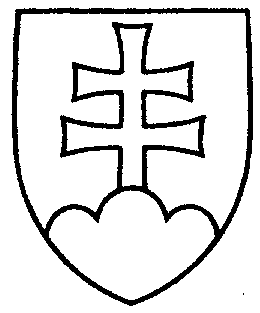 1211UZNESENIENÁRODNEJ RADY SLOVENSKEJ REPUBLIKYz 15. decembra 2000k návrhu skupiny poslancov Národnej rady Slovenskej republiky na vydanie zákona, ktorým sa mení a dopĺňa zákon Národnej rady Slovenskej republiky 
č. 239/1994 Z. z. o obmedzení výdavkov politických strán a hnutí na propagáciu pred voľbami do Národnej rady Slovenskej republiky (tlač 833) - prvé čítanie	Národná rada Slovenskej republiky	po prerokovaní návrhu skupiny poslancov Národnej rady Slovenskej republiky na vydanie zákona, ktorým sa mení a dopĺňa zákon Národnej rady Slovenskej republiky č. 239/1994 Z. z. o obmedzení výdavkov politických strán a hnutí na propagáciu pred voľbami do Národnej rady Slovenskej republiky (tlač 833), v prvom čítanír o z h o d l a,  ž e        podľa § 73 ods. 3 písm. c) zákona Národnej rady Slovenskej republiky
 č. 350/1996 Z. z.  o rokovacom poriadku Národnej rady Slovenskej republiky v znení neskorších predpisov         prerokuje uvedený návrh zákona v druhom čítaní;p r i d e ľ u j epodľa § 74 ods. 1 citovaného zákona        návrh  skupiny poslancov Národnej rady Slovenskej republiky na vydanie zákona, ktorým sa mení a dopĺňa zákon Národnej rady Slovenskej republiky 
č. 239/1994 Z. z. o obmedzení výdavkov politických strán a hnutí na propagáciu pred voľbami do Národnej rady Slovenskej republiky (tlač 833)NÁRODNÁ RADA SLOVENSKEJ REPUBLIKYna prerokovanieÚstavnoprávnemu výboru Národnej rady Slovenskej republiky Výboru Národnej rady Slovenskej republiky pre financie, rozpočet a menu aVýboru Národnej rady Slovenskej republiky pre verejnú správu;u r č u j epodľa § 74 ods. 1 a 2 citovaného zákona       1. ako gestorský Výbor Národnej rady Slovenskej republiky pre financie, rozpočet a menu,       2. lehotu na prerokovanie uvedeného návrhu zákona v druhom čítaní vo výboroch do 24. januára 2001 a v gestorskom výbore do 26. januára 2001.Jozef  M i g a š  v. r.predsedaNárodnej rady Slovenskej republikyOverovatelia:Ladislav  A m b r ó š   v. r.Dušan  Š v a n t n e r   v. r.